В ИЮЛЕ 2023 года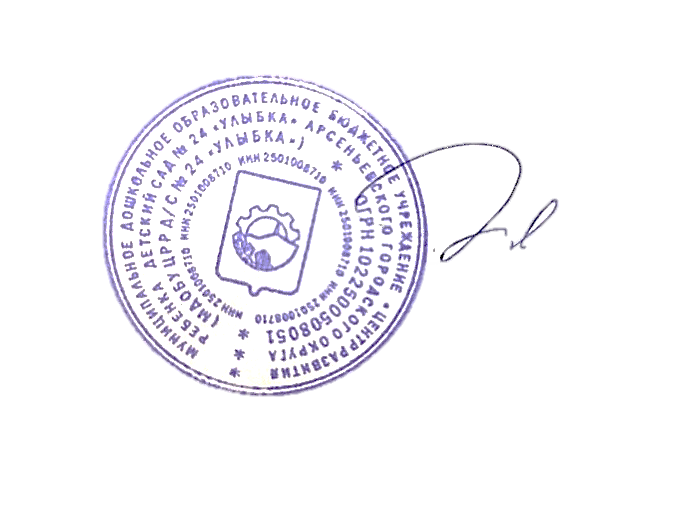 Заведующий МДОБУ ЦРР д/с № 24 «Улыбка»                  	                  С.А. ШвецДата приказаРеквизиты приказаВозрастная группаКол-во детей в группе03.07.202390-АПервая младшая3003.07.202390-АВторая младшая2